01.07.2024Социальное предпринимательство в Красноярском крае: пути улучшения условий для ростаРазвитие социального предпринимательства и меры поддержки со стороны государства обсудили на круглом столе, который состоялся в рамках празднования недели социального предпринимательства. В мероприятии приняли участие как действующие социальные предприниматели, так и те, кто только планирует открыть «добрый бизнес», направленный на достижение общественно полезных целей, представители исполнительных органов и общественных организаций. В рамках круглого стола обсуждались ключевые аспекты социального предпринимательства, в том числе вопросы господдержки и финансирования социальных проектов, подробно освещены вопросы, касающиеся мер поддержки, доступных социально ориентированному бизнесу, в том числе порядок и условия предоставления грантовой поддержки на реализацию проектов в сфере социального предпринимательства, оказываемой в рамках национального проекта «Малое и среднее предпринимательство» через центры «Мой бизнес», взаимодействия с органами власти, инициативы по развитию предпринимательской среды.  «На самом деле такие встречи очень нужны. Важно встречаться с представителями различных ведомств, обсуждать важные вопросы совместно. Потому что предпринимателю без помощи сложно ориентироваться в этой сфере. Поэтому, когда мы собираемся вместе с представителями власти и бизнеса, у нас есть возможность что-то узнать, о чём-то договориться быстрее, опять же, запустить какие-то новые интересные проекты», – поделилась Ольга Кожома, основатель Агентства методологии и бизнес-образования. Напомним, социальное предпринимательство – это бизнес, направленный на достижение общественно-полезных целей и способствующий решению социальных проблем. В настоящее время меры поддержки по социальному предпринимательству существуют в виде грантов, льготных кредитований налоговых льгот, и чтобы получить поддержку, необходимо быть включенным в соответствующий реестр.«Реестр социальных предприятий формирует агентство развития малого и среднего предпринимательства Красноярского края. Заявки от бизнеса принимаются в течение всего года. Потом документы рассматривает специальная комиссия и своим решением присваивает статус социального предприятия. Подтверждать статус социального предпринимателя надо ежегодно», – рассказал заместитель руководителя агентства развития малого и среднего предпринимательства Красноярского края Сергей Демешко.По итогам состоявшегося круглого стола и плодотворного обмена опытом, будут проанализированы поступившие от участников мероприятия рекомендации и предложения, которые поспособствуют разработке действенных мер, направленных на повышение эффективности процессов социального предпринимательства.Дополнительная информация для СМИ: +7 (391) 222-55-03, пресс-служба агентства развития малого и среднего предпринимательства Красноярского края.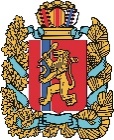 АГЕНТСТВО РАЗВИТИЯ МАЛОГО И СРЕДНЕГО ПРЕДПРИНИМАТЕЛЬСТВАКРАСНОЯРСКОГО КРАЯ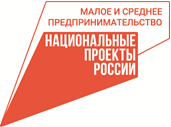 